様式第１号（第３条関係）事故発生状況報告書（注）本書面に代わる同等の内容の書面がある場合には、その書面の提出をもって本書面の代わりとすることも可能です。ただし、その場合には、当該書面の余白部分に「上記内容に間違いありません」と記入した上、届出者に署名又は記名押印をしてもらって下さい。※社長、役員等の経営者が加入する労災保険事故証明書番号事故証明書番号事故証明書番号第　　　　　　　　号当　事　者甲（加害者）氏　名氏　名氏　名氏　名氏　名自動車の番号自動車の番号自動車の番号当　事　者乙（被害者）氏　名氏　名氏　名氏　名運転・同乗歩行・その他天候天候天候晴・曇・雨・雪・霧・（　）交通状況交通状況混雑・普通・閑散明暗昼間・夜間・明け方・夕方昼間・夜間・明け方・夕方昼間・夜間・明け方・夕方道路状況道路状況道路状況舗装（してある ・ してない） ・ 歩道（ある ・ ない） ・ 道路の見通し（良い ・ 悪い）中央車線（ある ・ ない） ・ 道路の状態（直線 ・ カーブ ・ 平坦 ・ 坂 ・ 積雪路 ・ 凍結路）舗装（してある ・ してない） ・ 歩道（ある ・ ない） ・ 道路の見通し（良い ・ 悪い）中央車線（ある ・ ない） ・ 道路の状態（直線 ・ カーブ ・ 平坦 ・ 坂 ・ 積雪路 ・ 凍結路）舗装（してある ・ してない） ・ 歩道（ある ・ ない） ・ 道路の見通し（良い ・ 悪い）中央車線（ある ・ ない） ・ 道路の状態（直線 ・ カーブ ・ 平坦 ・ 坂 ・ 積雪路 ・ 凍結路）舗装（してある ・ してない） ・ 歩道（ある ・ ない） ・ 道路の見通し（良い ・ 悪い）中央車線（ある ・ ない） ・ 道路の状態（直線 ・ カーブ ・ 平坦 ・ 坂 ・ 積雪路 ・ 凍結路）舗装（してある ・ してない） ・ 歩道（ある ・ ない） ・ 道路の見通し（良い ・ 悪い）中央車線（ある ・ ない） ・ 道路の状態（直線 ・ カーブ ・ 平坦 ・ 坂 ・ 積雪路 ・ 凍結路）舗装（してある ・ してない） ・ 歩道（ある ・ ない） ・ 道路の見通し（良い ・ 悪い）中央車線（ある ・ ない） ・ 道路の状態（直線 ・ カーブ ・ 平坦 ・ 坂 ・ 積雪路 ・ 凍結路）舗装（してある ・ してない） ・ 歩道（ある ・ ない） ・ 道路の見通し（良い ・ 悪い）中央車線（ある ・ ない） ・ 道路の状態（直線 ・ カーブ ・ 平坦 ・ 坂 ・ 積雪路 ・ 凍結路）舗装（してある ・ してない） ・ 歩道（ある ・ ない） ・ 道路の見通し（良い ・ 悪い）中央車線（ある ・ ない） ・ 道路の状態（直線 ・ カーブ ・ 平坦 ・ 坂 ・ 積雪路 ・ 凍結路）信号又は標識信号又は標識信号又は標識信号（ある ・ ない） ・ 自車側信号（青 ・ 赤 ・ 黄） ・ 相手方信号（青 ・ 赤 ・ 黄）駐停車禁止（されている ・ されていない） ・ その他標識（　　　　　　　　　　　　　）信号（ある ・ ない） ・ 自車側信号（青 ・ 赤 ・ 黄） ・ 相手方信号（青 ・ 赤 ・ 黄）駐停車禁止（されている ・ されていない） ・ その他標識（　　　　　　　　　　　　　）信号（ある ・ ない） ・ 自車側信号（青 ・ 赤 ・ 黄） ・ 相手方信号（青 ・ 赤 ・ 黄）駐停車禁止（されている ・ されていない） ・ その他標識（　　　　　　　　　　　　　）信号（ある ・ ない） ・ 自車側信号（青 ・ 赤 ・ 黄） ・ 相手方信号（青 ・ 赤 ・ 黄）駐停車禁止（されている ・ されていない） ・ その他標識（　　　　　　　　　　　　　）信号（ある ・ ない） ・ 自車側信号（青 ・ 赤 ・ 黄） ・ 相手方信号（青 ・ 赤 ・ 黄）駐停車禁止（されている ・ されていない） ・ その他標識（　　　　　　　　　　　　　）信号（ある ・ ない） ・ 自車側信号（青 ・ 赤 ・ 黄） ・ 相手方信号（青 ・ 赤 ・ 黄）駐停車禁止（されている ・ されていない） ・ その他標識（　　　　　　　　　　　　　）信号（ある ・ ない） ・ 自車側信号（青 ・ 赤 ・ 黄） ・ 相手方信号（青 ・ 赤 ・ 黄）駐停車禁止（されている ・ されていない） ・ その他標識（　　　　　　　　　　　　　）信号（ある ・ ない） ・ 自車側信号（青 ・ 赤 ・ 黄） ・ 相手方信号（青 ・ 赤 ・ 黄）駐停車禁止（されている ・ されていない） ・ その他標識（　　　　　　　　　　　　　）速度速度速度甲車両　　 ｋｍ／ｈ（制限速度　　 ｋｍ／ｈ） ・ 乙車両　　 ｋｍ／ｈ（制限速度　　 ｋｍ／ｈ）甲車両　　 ｋｍ／ｈ（制限速度　　 ｋｍ／ｈ） ・ 乙車両　　 ｋｍ／ｈ（制限速度　　 ｋｍ／ｈ）甲車両　　 ｋｍ／ｈ（制限速度　　 ｋｍ／ｈ） ・ 乙車両　　 ｋｍ／ｈ（制限速度　　 ｋｍ／ｈ）甲車両　　 ｋｍ／ｈ（制限速度　　 ｋｍ／ｈ） ・ 乙車両　　 ｋｍ／ｈ（制限速度　　 ｋｍ／ｈ）甲車両　　 ｋｍ／ｈ（制限速度　　 ｋｍ／ｈ） ・ 乙車両　　 ｋｍ／ｈ（制限速度　　 ｋｍ／ｈ）甲車両　　 ｋｍ／ｈ（制限速度　　 ｋｍ／ｈ） ・ 乙車両　　 ｋｍ／ｈ（制限速度　　 ｋｍ／ｈ）甲車両　　 ｋｍ／ｈ（制限速度　　 ｋｍ／ｈ） ・ 乙車両　　 ｋｍ／ｈ（制限速度　　 ｋｍ／ｈ）甲車両　　 ｋｍ／ｈ（制限速度　　 ｋｍ／ｈ） ・ 乙車両　　 ｋｍ／ｈ（制限速度　　 ｋｍ／ｈ）事故現場状況図（右の記号を使って乙の立場で記入して下さい。また、車線数も正確に記入し、道路幅はｍで記入して下さい。）（右の記号を使って乙の立場で記入して下さい。また、車線数も正確に記入し、道路幅はｍで記入して下さい。）（右の記号を使って乙の立場で記入して下さい。また、車線数も正確に記入し、道路幅はｍで記入して下さい。）（右の記号を使って乙の立場で記入して下さい。また、車線数も正確に記入し、道路幅はｍで記入して下さい。）（右の記号を使って乙の立場で記入して下さい。また、車線数も正確に記入し、道路幅はｍで記入して下さい。）（右の記号を使って乙の立場で記入して下さい。また、車線数も正確に記入し、道路幅はｍで記入して下さい。）（右の記号を使って乙の立場で記入して下さい。また、車線数も正確に記入し、道路幅はｍで記入して下さい。）（右の記号を使って乙の立場で記入して下さい。また、車線数も正確に記入し、道路幅はｍで記入して下さい。）（右の記号を使って乙の立場で記入して下さい。また、車線数も正確に記入し、道路幅はｍで記入して下さい。）（右の記号を使って乙の立場で記入して下さい。また、車線数も正確に記入し、道路幅はｍで記入して下さい。）事故現場状況図自　車（乙）　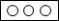 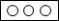 相手車（甲）　進行方向　　信号　　一時停止　　　人　　　自転車　　バイク　　自　車（乙）　相手車（甲）　進行方向　　信号　　一時停止　　　人　　　自転車　　バイク　　事故現場状況図自　車（乙）　相手車（甲）　進行方向　　信号　　一時停止　　　人　　　自転車　　バイク　　自　車（乙）　相手車（甲）　進行方向　　信号　　一時停止　　　人　　　自転車　　バイク　　事故発生の状況（経緯）被害者の負傷状況日日　□出勤日　　□休日（定休日・休暇含む）　　□その他（　　　　　　　　　　　　　　　　　）　□出勤日　　□休日（定休日・休暇含む）　　□その他（　　　　　　　　　　　　　　　　　）　□出勤日　　□休日（定休日・休暇含む）　　□その他（　　　　　　　　　　　　　　　　　）　□出勤日　　□休日（定休日・休暇含む）　　□その他（　　　　　　　　　　　　　　　　　）　□出勤日　　□休日（定休日・休暇含む）　　□その他（　　　　　　　　　　　　　　　　　）　□出勤日　　□休日（定休日・休暇含む）　　□その他（　　　　　　　　　　　　　　　　　）　□出勤日　　□休日（定休日・休暇含む）　　□その他（　　　　　　　　　　　　　　　　　）　□出勤日　　□休日（定休日・休暇含む）　　□その他（　　　　　　　　　　　　　　　　　）被害者の負傷状況時間帯時間帯　□勤務時間中　　　　　□通勤途上　　□出張中　　□私用　　□その他（　　　　　　　　　）　（パート・アルバイト含む）　□勤務時間中　　　　　□通勤途上　　□出張中　　□私用　　□その他（　　　　　　　　　）　（パート・アルバイト含む）　□勤務時間中　　　　　□通勤途上　　□出張中　　□私用　　□その他（　　　　　　　　　）　（パート・アルバイト含む）　□勤務時間中　　　　　□通勤途上　　□出張中　　□私用　　□その他（　　　　　　　　　）　（パート・アルバイト含む）　□勤務時間中　　　　　□通勤途上　　□出張中　　□私用　　□その他（　　　　　　　　　）　（パート・アルバイト含む）　□勤務時間中　　　　　□通勤途上　　□出張中　　□私用　　□その他（　　　　　　　　　）　（パート・アルバイト含む）　□勤務時間中　　　　　□通勤途上　　□出張中　　□私用　　□その他（　　　　　　　　　）　（パート・アルバイト含む）　□勤務時間中　　　　　□通勤途上　　□出張中　　□私用　　□その他（　　　　　　　　　）　（パート・アルバイト含む）被害者の負傷状況場所場所　□会社内　　□道路上　　□自宅　　□その他（　　　　　　　　　　　　　　　　　）　□会社内　　□道路上　　□自宅　　□その他（　　　　　　　　　　　　　　　　　）　□会社内　　□道路上　　□自宅　　□その他（　　　　　　　　　　　　　　　　　）　□会社内　　□道路上　　□自宅　　□その他（　　　　　　　　　　　　　　　　　）　□会社内　　□道路上　　□自宅　　□その他（　　　　　　　　　　　　　　　　　）　□会社内　　□道路上　　□自宅　　□その他（　　　　　　　　　　　　　　　　　）　□会社内　　□道路上　　□自宅　　□その他（　　　　　　　　　　　　　　　　　）　□会社内　　□道路上　　□自宅　　□その他（　　　　　　　　　　　　　　　　　）被害者の負傷状況労災特別加入※労災特別加入※（被害者が代表取締役等役員の場合のみ記入）　　□加入 有　　　□加入 無（被害者が代表取締役等役員の場合のみ記入）　　□加入 有　　　□加入 無（被害者が代表取締役等役員の場合のみ記入）　　□加入 有　　　□加入 無（被害者が代表取締役等役員の場合のみ記入）　　□加入 有　　　□加入 無（被害者が代表取締役等役員の場合のみ記入）　　□加入 有　　　□加入 無（被害者が代表取締役等役員の場合のみ記入）　　□加入 有　　　□加入 無（被害者が代表取締役等役員の場合のみ記入）　　□加入 有　　　□加入 無（被害者が代表取締役等役員の場合のみ記入）　　□加入 有　　　□加入 無　上記内容に間違いありません。　　　　　　年　　　月　　　日届出者（被保険者）　　　　　　　　　　　　　　　　　　　　　　上記内容に間違いありません。　　　　　　年　　　月　　　日届出者（被保険者）　　　　　　　　　　　　　　　　　　　　　　上記内容に間違いありません。　　　　　　年　　　月　　　日届出者（被保険者）　　　　　　　　　　　　　　　　　　　　　　上記内容に間違いありません。　　　　　　年　　　月　　　日届出者（被保険者）　　　　　　　　　　　　　　　　　　　　　　上記内容に間違いありません。　　　　　　年　　　月　　　日届出者（被保険者）　　　　　　　　　　　　　　　　　　　　　　上記内容に間違いありません。　　　　　　年　　　月　　　日届出者（被保険者）　　　　　　　　　　　　　　　　　　　　　　上記内容に間違いありません。　　　　　　年　　　月　　　日届出者（被保険者）　　　　　　　　　　　　　　　　　　　　　　上記内容に間違いありません。　　　　　　年　　　月　　　日届出者（被保険者）　　　　　　　　　　　　　　　　　　　　　　上記内容に間違いありません。　　　　　　年　　　月　　　日届出者（被保険者）　　　　　　　　　　　　　　　　　　　　　　上記内容に間違いありません。　　　　　　年　　　月　　　日届出者（被保険者）　　　　　　　　　　　　　　　　　　　　　　上記内容に間違いありません。　　　　　　年　　　月　　　日届出者（被保険者）　　　　　　　　　　　　　　　　　　　　　